Unit 3: Cell Structure and Function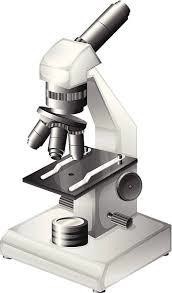 Fold along the line and glue this side down in your Biology Interactive Learning Log (BILL)Objectives: Cells are the basic unit of life and the processes that occur at the cellular level provide the energy and basic structure organisms need to survive. Cells come in different forms – prokaryotic and eukaryotic, plant and animal – that all have specialized structures that allow them to perform their functions. Organelles interact with each other to complete  functions  in a cell  that  allow  it to  maintain  homeostasis.   In particular, rawmaterials required for cellular processes need to be moved into cells and products for export, as well aswastes, need to be transported out of cells. Cells also interact with one another using antigens on their cell membranes and sending and receiving chemical messengers. Scientists explore cells and cell function by observing cells under microscopes, some of which allow us to view cells in action!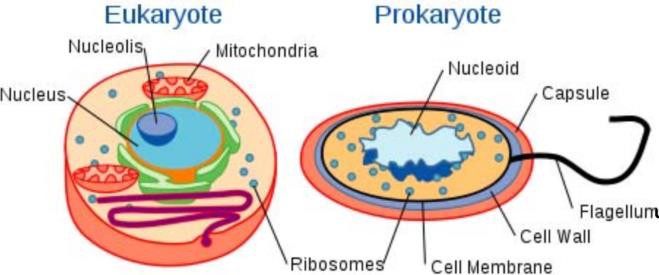 Key concepts:Microscopes	Plasma membrane	Membrane transportOrganelle structure & function              Essential Questions:Can you showwhat you know?How are cell structures adapted to their functions?How do microscopes work?How do different types of cells specialize to have different functions – prokaryotic vs. eukaryotic, plant vs. animal?How do cell structures enable a cell to carry out basic life processes?How does a cell transport materials across the cell membrane?How does a cell maintain homeostasis within itself and as part of a multicellular organism?Vocabulary:   (+) = Can explain it;  (-) = Only heard it;  0 = No ideaVocabulary:   (+) = Can explain it;  (-) = Only heard it;  0 = No ideaTermPrePostMemory ClueCell TheoryflagellumplasmidpiliTermPrePostMemory Clueribosomescell wallcilia plasma membranehydrophilichydrophobicfluid mosaic modelchannel/transport proteinreceptor proteinintegral proteinperipheral proteinglycoproteinselectively permeableconcentration gradientpassive transportsimple diffusionosmosisaquaporinfacilitated diffusionisotonic solutionhypertonic solutionhypotonic solutionosmotic pressuredialysislysisactive transportprotein pumpendocytosisexocytosisphagocytosis